ЧЕРКАСЬКА ОБЛАСНА РАДАР І Ш Е Н Н Я04.12.2020 										№ 1-1/VIIIПро обрання головиЧеркаської обласної радиВідповідно до статті 55 Закону України "Про місцеве самоврядування
в Україні", статей 14, 15 Закону України "Про службу в органах місцевого самоврядування" обласна рада в и р і ш и л а:обрати головою Черкаської обласної ради депутата ПІДГОРНОГО Анатолія Вікторовича.Голова									А. ПІДГОРНИЙ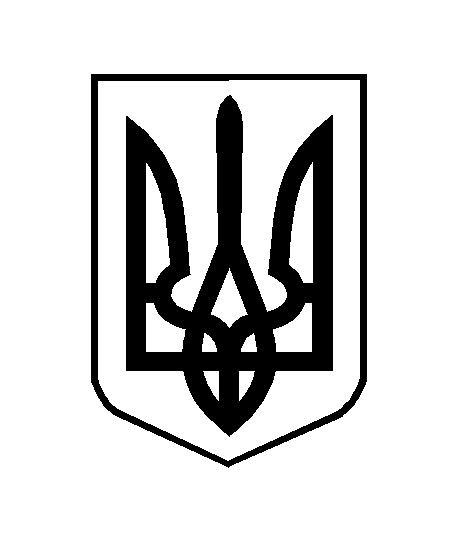 